 «Знай правила движения, как таблицу умножения!». (Слайд 1.)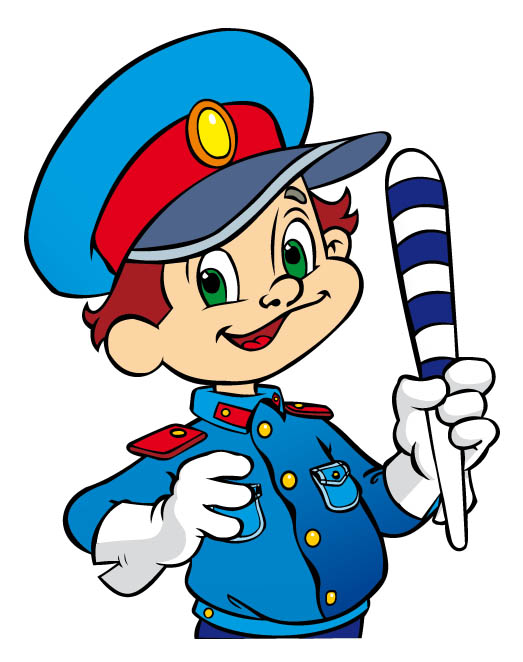 Цель: знакомство и закрепление полученных ранее знаний о правилах дорожного движения; развитие внимания, памяти, мышления учащихся; развитие умения вести себя в коллективе.  Ведущий:  - Добрый день! Сегодня мы собрались в этом зале, чтобы поговорить о правилах дорожного движения! (Слайд 2.) Ведущий: Сколько же лет правилам дорожного движения?  В России правила дорожного движения появились раньше, чем автомобиль. 03.01.1683 года Петром I были введены правила дорожного движения на лошадях. Указ звучал так: “Великим государем ведомо учинилось, что многие учли ездить в санях на вожжах с бичами большими и, едучи по улице небрежно, людей побивают, то впредь с сего времени в санях на вожжах не ездить”. Ведущий: Оказывается, первые в России права получил извозчик, в 1784 году. (Слайд 3.)Ведущий: Если мы перенесёмся в наше время, то мы увидим, что участниками дорожного движения являются водители разного вида транспорта и пешеходы. Чтобы сохранить своё здоровье и жизнь, мы должны строго соблюдать установленные правила движения. ( Слайд 4.)Ведущий: На дороге у нас много помощников, угадайте, о ком из них пойдёт речь:  Он имеет по три глаза,По три с каждой стороны,И хотя ещё ни разу Не смотрел он всеми сразу –Все глаза ему нужны.Он висит тут с давних порИ на всех  глядит  в упор.Что же это? ( Светофор.) ( Слайд 5.)Выходят три цветных человечка (Красный, Жёлтый, Зелёный). Красный: Чтоб тебе помочьПуть пройти опасный,Горим и день и ночьЗелёный, жёлтый, красный.Жёлтый: Наш домик  - светофор,Мы три родные брата,Зелёный: МЫ светим с давних порВ дороге всем ребятам.Красный: Самый строгий – Красный свет,Если он горит-Стоп! Дороги дальше нет,Путь для всех закрыт!Жёлтый: Чтоб спокойно перешёл ты, слушай наш совет:Жди, увидишь скоро жёлтый,В середине свет.Зелёный: А за ним зелёный светВспыхнет впереди.Скажет он – препятствий нет,Смело в путь иди.Ведущий:  Как выполнишь без спора
Сигналы светофора,
Домой и в школу попадешь,
Конечно, очень скоро.Песня «Светофор».  Ведущий: Так же помощниками на дорогах являются дорожные знаки. (Слайд 6).Стихи про дорожные знаки Ведущий: Ребята, а кто поможет участникам движения, если вдруг отключится светофор? (Слайд 7).(Регулировщик)  Стихотворение о регулировщике.Жесты регулировщика. (Слайд 8.)Ведущий: Регулировщик – строгий хозяин, все его слушаются. Регулировщик разговаривает только жестами.1.Регулировщик обращен спиной или грудью к водителям и пешеходам, руки вытянуты в стороны или опущены – движение всем транспортным средствам и пешеходам запрещено. Такое положение регулировщика соответствует красному сигналу светофора.2. Если регулировщик поднимает жезл вверх – внимание. Можно считать,  что на светофоре зажёгся жёлтый сигнал.3. Когда регулировщик обращен к водителям и пешеходам боком, руки вытянуты в стороны или опущены – автотранспорту разрешается движение прямо и поворот направо, пешеходам разрешается переходить проезжую часть.- Если на перекрёстке стоит регулировщик, посмотрите  на него внимательно. Все его жесты понятны. Он всегда придёт на помощь водителям и пешеходам.Танец с красными, жёлтыми, зелёными лентами. (Слайд 9).Ведущий:  Участниками движения являются водители и пешеходы. Стихотворение «Лихач». Ведущий: Посреди дороги дети,
Мы всегда за них в ответе.
Чтоб не плакал их родитель,
Будь внимательней, водитель!Ведущий: Игра: « Это я, это я, это все мои друзья».---Кто из вас идёт вперёд, только там где переход?---Кто летит вперёд так скоро, что не видит светофора?---Кто из вас, идя домой, держит путь по мостовой?---Знает кто, что красный свет это значит – хода нет?---Кто из вас готов идти, как зелёный свет зажгли?Ведущий: Послушайте советы по правилам дорожного движения. Частушки о ПДД.  Дорогие, пешеходы,
Слушайте внимательно.
Пропоем мы вам частушки
Просто замечательно.

Для болтушек-хохотушек
Есть особенный приказ:
Подходя к любой дороге,
Замолкайте тот же час!

У штанов и у машины
Есть спасения ремни.
Ими ты свою машину
К себе крепко пристегни!

Вдоль по улице поднялся
С клюшкою малышка.
Хорошо, что жив остался
В синяках и шишках.

Ох, у папы за рулем
Нынче нарушение.
Повторять я буду с ним
Правила движения!

Там, где транспорт и дорога.
Знать порядок все должны.
На проезжей части строго
Игры все запрещены.

Осторожно на дороге!
Берегите руки - ноги.
Помни правила везде,
А иначе быть беде!

Всем, кто любит погулять,
Всем, без исключения.
Нужно помнить, нужно знать
Правила движения!Ведущий: Дорогие ребята, чтобы дорога была безопасной,  запомните эти правила и расскажите о них вашим близким.  Праздник подходит к концу, сейчас мы  с вами все вместе споём песню о правилах дорожного движения. (Песня исполняется на мотив  «Если с другом вышел в путь..».)( Слайд 10.)Ведущий: Ребята, наш праздник подошёл к концу. Выходя из дома на улицу, помните, что ваша жизнь находится в ваших руках. Ваша безопасность на дорогах зависит от знаний ПДД и чёткого их соблюдения.1.А знаки дорожные – наши друзья.Без них на дороге нам просто нельзя.Подскажут нам знаки, Где можно найтиБольницу, столовую в дальнем пути.2.Вниманье!И знаки расскажут о том, Где въезд запрещен,Где опасный подъём.И как от села нам проехать в Москву,В Хабаровск, в Саратов, в Калугу, в Туву…3. Дорожные знаки везде на пути…И едешь смелее, и легче идти. Подземный пешеходный переходЗнает каждый пешеходПро подземный этот ход.
Город он не украшает,Но машинам не мешает!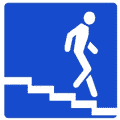 Пешеходный переходЗдесь наземный переход,
Ходит целый день народ.
Ты, водитель, не грусти,
Пешехода пропусти!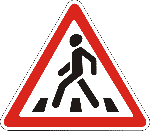 Дети!Посреди дороги дети,
Мы всегда за них в ответе.
Чтоб не плакал их родитель,
Будь внимательней, водитель!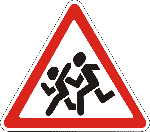 Место остановки автобуса, троллейбуса, трамваяВ этом месте пешеход
Терпеливо транспорт ждет.
Он пешком устал шагать,
Хочет пассажиром стать.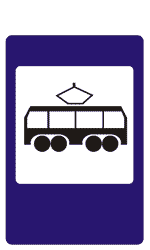 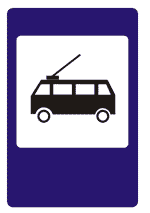 Посмотрите:ПостовойВстал на нашей мостовой!Быстро руку протянул,Ловко палочкой взмахнул.Вы видали?Вы видали?Все машины сразу встали!Дружно встали в три рядаИ не едут никуда.Не волнуется народ –Через улицу идет.И стоит на мостовой,Как волшебник,Постовой.Все машины одномуПодчиняются ему.Я- шофёр большой машины.У моей машины – шины.Витя с Колей – патрули.Патрули самой ГАИНаблюдают за порядком…Я – дорогой мчу негладкойВдоль расставленных игрушек:Кукол, зайцев, погремушек…Вдруг…Случайно поспешил.На дороге зайца сбил.Витя  с Колей – тут как тут:-Все в шофёры не возьмут!Так обидно, ну хоть плачь…Коля мне твердит: - Лихач!Надо ехать осторожно,Ведь в дороге всё возможно.Взял мою машину ВитяИ сказал:- Теперь смотрите.Так проехать он сумел,Что игрушек не задел.Мне обидно, ну хоть плачь.Видно правда я лихач. 1.Мы по улицам, друзья, 
Мы по улицам, друзья, 
Ходим без опаски,
Потому, что ты и я, 
Потому, что ты и я
Изучили классно.Припев:
Светофор, переход,
Где назад, а где вперед, 
Все знает юный пешеход!
Как по зебре идти,
Чтоб беду нам не найти,
Помогут ПДД в пути!
2.Если с другом вышел в путь,
Если с другом вышел в путь
Веселей дорога.
Ты про знаки не забудь,
Ты про знаки не забудь
Их в дороге много.
Припев:
Что мне снег,
Что мне зной, 
Что мне дождик проливной,
Ведь светофор помощник мой. (2 раза)3.Собираясь в дальний путь,
Собираясь в дальний путь,
Много правил строгих. 
Вспомни ты и не забудь,
Вспомни ты и не забудь,
Не забудь в дороге.
Припев:
Красный свет говорит, что пока нам путь закрыт, 
И нет дороги впереди.
Жди зелёный, тогда
Можешь смело в путь идти,
И нет тебе преград в пути.
4. И в дорогу я друзья, 
И в дорогу я друзья
Выйду без испуга.
ПДД ведь знаю я,
ПДД ведь знаю я,
Научу и друга.
Припев:
Вот увидел светофор,
И по зебре перешел,
Значит  пра-ви-ла учил.
Близ дороги не играй,
На нее не выбегай,
ПДД ты твердо знай!